                      KULDNOKK                  nimi........................................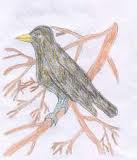 Rein  Saluri     Pärast pikka talve on kuldnokk äkki kohal ja kuulutab, et kevad on tulnud. See on kena pilt, kuidas kuldnokk raagus puuoksal tiibu saputab ja laulab, nii et kõik jäävad kuulama. Talvel oli kuldnokk soojematel maadel, kus talle süüa jätkus. Kõik rändlinnud lendavad meilt talveks ära ja tulevad kevadel jälle tagasi pesa ehitama ja poegi kasvatama Mõnel soojemal talvel jääb, aga kuldnokk meile talvituma.    Kuldnokk teeb pesa vanade puude õõnsustesse. Kuna vanu puid kõigile ei jätku, teevad inimesed neile pesakaste. Kevadel tassib kuldnokk vana prahi pesakastist välja. Mõnikord on  varblane kuldnoka pesakasti endale võtnud ja siis tehakse jõuga selgeks, kellele pesa jääb     Emalind muneb pesasse neli või viis muna ja jääb neid hauduma. Kui pojad munast välja tulevad, läheb vanematel kiireks. Iga paari minuti tagant tuuakse poegadele putukaid ja tõuke. Kuldnokad aina vuristavad põlluserva ja pesa vahet.Mis oli selles loos sellist, mida sa varem ei teadnud?..............................................................................................................................................................................................................................................      2.Milliseid kevadekuulutajaid sa tead?               ........................................................................................................................3.Millal ja miks pannakse kuldnokkadele pesakaste üles?..............................................................................................................................................................................................................................................     4. Linnud tulevad kevadel tagasi oma  elukohta. Nad nagu teaksid oma          aadressi. Kas sina tead oma aadressi. Kirjuta!                ........................................................................................................................      5. Milliseid rändlinde sa tead?         ........................................................................................................................         .......................................................................................................................